北京市西城区康乐里小学文化元素办学理念：   以德立人，以文化人办学思路：   以人为本、和谐发展、开放办学、科研兴校治校方针：   管理治校，质量立校，科研强校，特色活校 核心价值观：康乐淳实  志在千里办学目标：  康乐里，给予学生生命成长的力量 育人目标：  健康快乐  明志笃行校    训：   健康  快乐  明理  志远管理文化：   阳光民主 自觉自律课程文化：   坚守本身  崇尚品质学生文化：   阳光健康 乐群担当环境文化：   温馨和谐 活力绽放课堂文化：   关爱  尊重  赏识  激励教师文化：   和善淳朴  厚学包容环境文化：   温馨和谐  活力绽放    校    标：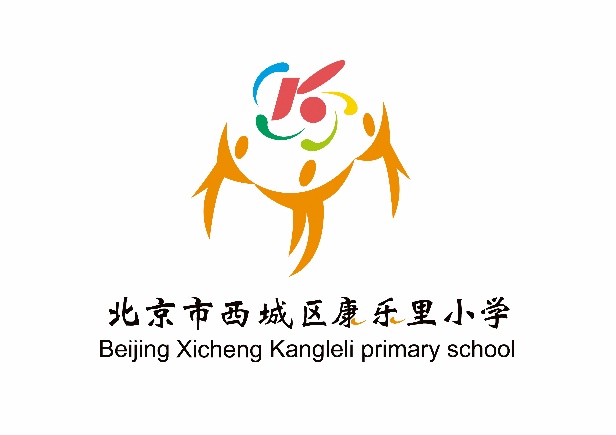 